АДМИНИСТРАЦИЯ ХАДЫЖЕНСКОГО ГОРОДСКОГО ПОСЕЛЕНИЯ АПШЕРОНСКОГО РАЙОНАПОСТАНОВЛЕНИЕот 03.02.2021                                                                                                         № 36г. ХадыженскО назначении голосования по отбору общественных территорий, подлежащих благоустройству в первоочередном порядке в 2022 г.В соответствии Федеральным законом от 06.10.2003 № 131-ФЗ «Об общих принципах организации местного самоуправления в Российской Федерации», Постановлением Правительства Российской Федерации от 10.02.2017 № 169 «Об утверждении Правил предоставления и распределения субсидий из федерального бюджета бюджетам субъектов Российской Федерации на поддержку государственных программ субъектов Российской Федерации и муниципальных программ формирования современной городской среды», решением Совета Хадыженского городского поселения Апшеронского района от 25.12.2018 года № 136 «Об утверждении Порядка организации и проведения голосования по отбору общественных территорий, подлежащих благоустройству в первоочередном порядке», в целях реализации мероприятий по благоустройству территории Хадыженского городского поселения Апшеронского района, постановляю:1. Провести рейтинговое голосование по отбору общественных территорий, подлежащих благоустройству в первоочередном порядке в 2022 г., на единой федеральной платформе для онлайн голосования в период с 26 апреля 2021 г. по 30 мая 2021 г.Утвердить перечень общественных территорий, подлежащих благоустройству в первоочередном порядке в 2022 году, представленный общественной комиссией, в рамках реализации муниципальной программы «Формирование современной городской среды Хадыженского городского поселения Апшеронского района на 2018-2024 годы» (приложение).Отделу организационно-кадровой работы администрации Хадыженского городского поселения Апшеронского района (Кожухова) официально опубликовать настоящее постановление на официальном сайте администрации Хадыженского городского поселения Апшеронского района и в средствах массовой информации.Признать утратившим силу постановление администрации Хадыженского городского поселения Апшеронского района № 16 от 15.01.2021 года «О назначении голосования по отбору общественных территорий, подлежащих благоустройству в первоочередном порядке в 2022 г.» утратившим силу.Контроль за выполнением настоящего постановления возложить на заместителя главы Хадыженского городского поселения Апшеронского района (Александров).Настоящее постановление вступает в силу со дня его официального опубликования.Глава Хадыженского городскогопоселения Апшеронского района                                                       Ю.Н.ЗахароваПРИЛОЖЕНИЕ №1УТВЕРЖДЕНпостановлением администрацииХадыженского городского поселенияАпшеронского районаот 03.02.2021 № 36ПереченьОбщественных территорий, подлежащих благоустройству в первоочередном порядке в 2022 году, представленных на голосованиеЗаместитель главы Хадыженскогогородского поселения Апшеронского района                         Д.В.Александров№ п/пАдрес территорииПланируемые виды работ1.г. Хадыженск, ул. Первомайская, 159Б парк «Майская Горка»Устройство плиточного покрытия;Установка бордюрного камня;Установка фонарей, малых архитектурных форм;Ландшафтное озеленение;Установка лавочек (скамей) и урн.2.г. Хадыженск, ул. ЛенинаУстройство плиточного покрытия;Установка бордюрного камня;Установка фонарей;Ландшафтное озеленение;Установка лавочек (скамей) и урн.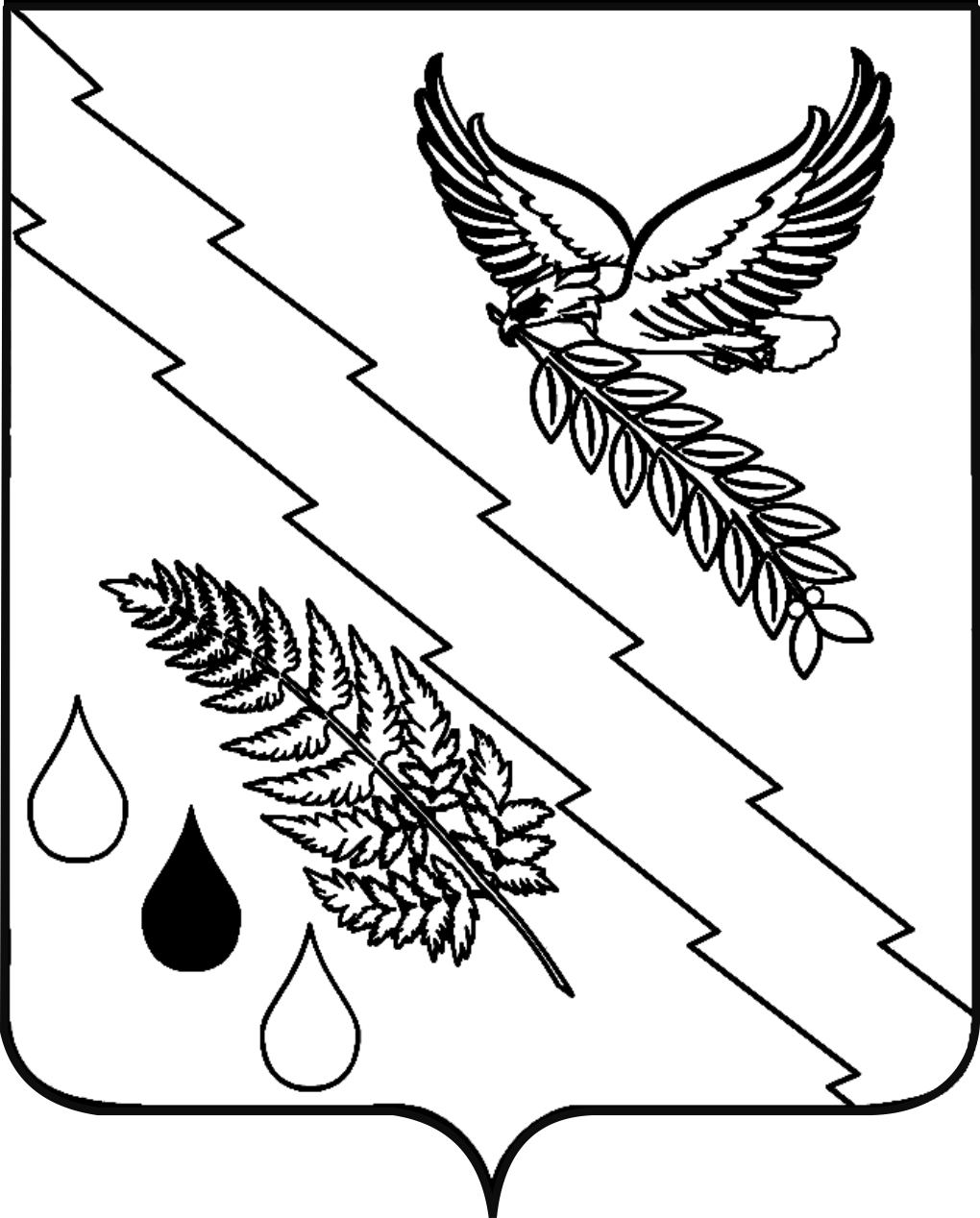 